В настоящее время производится ремонт входной группы у здания администрации городского поселения Рузаевка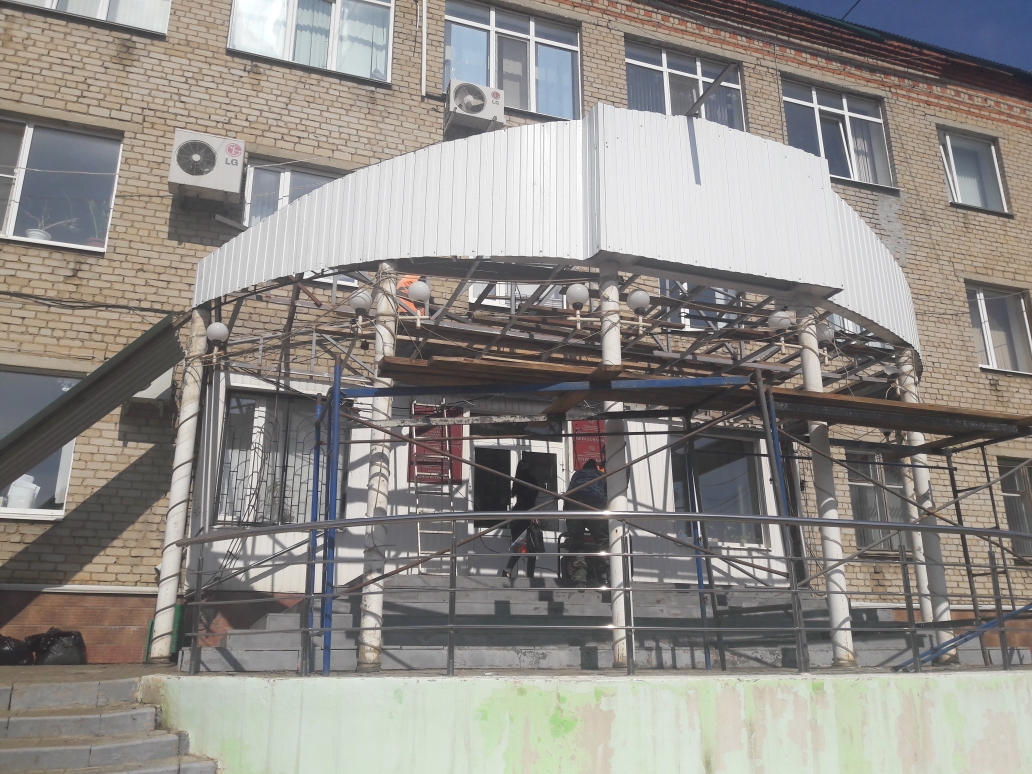 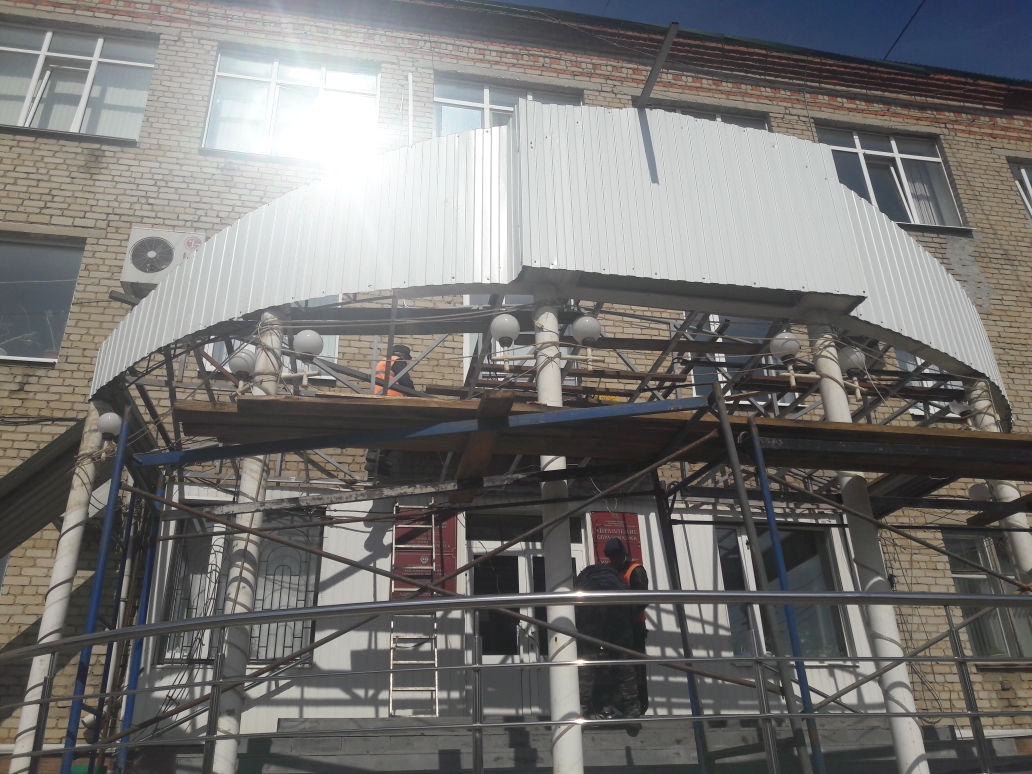 